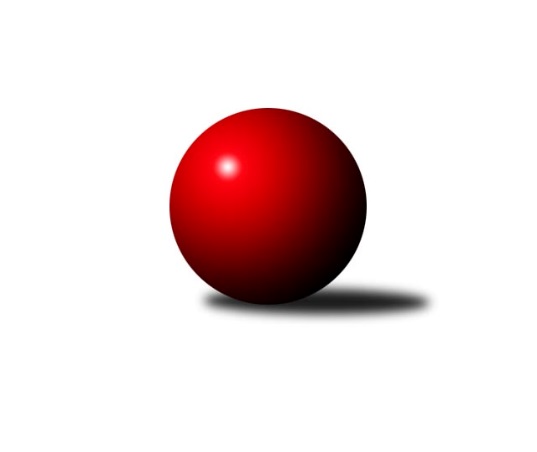 Č.7Ročník 2021/2022	28.4.2024 3. KLM B 2021/2022Statistika 7. kolaTabulka družstev:		družstvo	záp	výh	rem	proh	skore	sety	průměr	body	plné	dorážka	chyby	1.	TJ Kuželky Česká Lípa	6	5	1	0	37.0 : 11.0 	(83.5 : 60.5)	3243	11	2185	1058	28.5	2.	SKK Náchod	6	5	0	1	31.0 : 17.0 	(83.5 : 60.5)	3341	10	2257	1084	32.8	3.	KK Konstruktiva Praha	6	4	0	2	31.0 : 17.0 	(79.0 : 65.0)	3277	8	2208	1069	36.7	4.	TJ Dynamo Liberec	7	3	1	3	28.0 : 28.0 	(84.5 : 83.5)	3302	7	2226	1076	32	5.	KK Jiří Poděbrady	7	3	1	3	28.0 : 28.0 	(80.5 : 87.5)	3196	7	2155	1041	36.4	6.	TJ Sokol Benešov	6	3	0	3	25.0 : 23.0 	(73.0 : 71.0)	3307	6	2230	1077	30.2	7.	SK Žižkov Praha	6	3	0	3	22.0 : 26.0 	(67.0 : 77.0)	3272	6	2200	1073	35.2	8.	TJ Sokol Kolín	6	2	1	3	20.0 : 28.0 	(64.0 : 80.0)	3257	5	2184	1073	31.5	9.	SKK Hořice B	7	2	1	4	21.0 : 35.0 	(78.0 : 90.0)	3292	5	2233	1059	32.3	10.	TJ Tesla Pardubice	7	1	2	4	22.0 : 34.0 	(76.5 : 91.5)	3235	4	2198	1036	43.9	11.	SKK Vrchlabí SPVR	6	0	1	5	15.0 : 33.0 	(70.5 : 73.5)	3185	1	2164	1022	40.5Tabulka doma:		družstvo	záp	výh	rem	proh	skore	sety	průměr	body	maximum	minimum	1.	TJ Kuželky Česká Lípa	3	3	0	0	21.0 : 3.0 	(43.5 : 28.5)	3325	6	3351	3280	2.	SKK Náchod	3	3	0	0	19.0 : 5.0 	(43.5 : 28.5)	3412	6	3446	3382	3.	TJ Dynamo Liberec	3	3	0	0	19.0 : 5.0 	(43.0 : 29.0)	3353	6	3379	3327	4.	TJ Sokol Benešov	3	3	0	0	17.0 : 7.0 	(40.0 : 32.0)	3278	6	3309	3254	5.	KK Konstruktiva Praha	3	2	0	1	17.0 : 7.0 	(42.5 : 29.5)	3303	4	3355	3274	6.	TJ Sokol Kolín	3	1	1	1	10.0 : 14.0 	(31.0 : 41.0)	3238	3	3290	3184	7.	SKK Hořice B	4	1	1	2	14.0 : 18.0 	(47.5 : 48.5)	3280	3	3406	3176	8.	KK Jiří Poděbrady	4	1	1	2	14.0 : 18.0 	(46.0 : 50.0)	3218	3	3258	3114	9.	SK Žižkov Praha	3	1	0	2	9.0 : 15.0 	(30.5 : 41.5)	3320	2	3357	3259	10.	TJ Tesla Pardubice	3	0	1	2	7.0 : 17.0 	(30.5 : 41.5)	3085	1	3184	3035	11.	SKK Vrchlabí SPVR	3	0	0	3	6.0 : 18.0 	(35.5 : 36.5)	3119	0	3156	3091Tabulka venku:		družstvo	záp	výh	rem	proh	skore	sety	průměr	body	maximum	minimum	1.	TJ Kuželky Česká Lípa	3	2	1	0	16.0 : 8.0 	(40.0 : 32.0)	3215	5	3355	3121	2.	KK Konstruktiva Praha	3	2	0	1	14.0 : 10.0 	(36.5 : 35.5)	3269	4	3361	3188	3.	KK Jiří Poděbrady	3	2	0	1	14.0 : 10.0 	(34.5 : 37.5)	3188	4	3216	3172	4.	SK Žižkov Praha	3	2	0	1	13.0 : 11.0 	(36.5 : 35.5)	3256	4	3288	3213	5.	SKK Náchod	3	2	0	1	12.0 : 12.0 	(40.0 : 32.0)	3317	4	3357	3257	6.	TJ Tesla Pardubice	4	1	1	2	15.0 : 17.0 	(46.0 : 50.0)	3272	3	3351	3126	7.	TJ Sokol Kolín	3	1	0	2	10.0 : 14.0 	(33.0 : 39.0)	3263	2	3312	3239	8.	SKK Hořice B	3	1	0	2	7.0 : 17.0 	(30.5 : 41.5)	3296	2	3357	3256	9.	SKK Vrchlabí SPVR	3	0	1	2	9.0 : 15.0 	(35.0 : 37.0)	3207	1	3236	3192	10.	TJ Dynamo Liberec	4	0	1	3	9.0 : 23.0 	(41.5 : 54.5)	3289	1	3357	3238	11.	TJ Sokol Benešov	3	0	0	3	8.0 : 16.0 	(33.0 : 39.0)	3317	0	3397	3189Tabulka podzimní části:		družstvo	záp	výh	rem	proh	skore	sety	průměr	body	doma	venku	1.	TJ Kuželky Česká Lípa	6	5	1	0	37.0 : 11.0 	(83.5 : 60.5)	3243	11 	3 	0 	0 	2 	1 	0	2.	SKK Náchod	6	5	0	1	31.0 : 17.0 	(83.5 : 60.5)	3341	10 	3 	0 	0 	2 	0 	1	3.	KK Konstruktiva Praha	6	4	0	2	31.0 : 17.0 	(79.0 : 65.0)	3277	8 	2 	0 	1 	2 	0 	1	4.	TJ Dynamo Liberec	7	3	1	3	28.0 : 28.0 	(84.5 : 83.5)	3302	7 	3 	0 	0 	0 	1 	3	5.	KK Jiří Poděbrady	7	3	1	3	28.0 : 28.0 	(80.5 : 87.5)	3196	7 	1 	1 	2 	2 	0 	1	6.	TJ Sokol Benešov	6	3	0	3	25.0 : 23.0 	(73.0 : 71.0)	3307	6 	3 	0 	0 	0 	0 	3	7.	SK Žižkov Praha	6	3	0	3	22.0 : 26.0 	(67.0 : 77.0)	3272	6 	1 	0 	2 	2 	0 	1	8.	TJ Sokol Kolín	6	2	1	3	20.0 : 28.0 	(64.0 : 80.0)	3257	5 	1 	1 	1 	1 	0 	2	9.	SKK Hořice B	7	2	1	4	21.0 : 35.0 	(78.0 : 90.0)	3292	5 	1 	1 	2 	1 	0 	2	10.	TJ Tesla Pardubice	7	1	2	4	22.0 : 34.0 	(76.5 : 91.5)	3235	4 	0 	1 	2 	1 	1 	2	11.	SKK Vrchlabí SPVR	6	0	1	5	15.0 : 33.0 	(70.5 : 73.5)	3185	1 	0 	0 	3 	0 	1 	2Tabulka jarní části:		družstvo	záp	výh	rem	proh	skore	sety	průměr	body	doma	venku	1.	TJ Sokol Benešov	0	0	0	0	0.0 : 0.0 	(0.0 : 0.0)	0	0 	0 	0 	0 	0 	0 	0 	2.	TJ Tesla Pardubice	0	0	0	0	0.0 : 0.0 	(0.0 : 0.0)	0	0 	0 	0 	0 	0 	0 	0 	3.	KK Jiří Poděbrady	0	0	0	0	0.0 : 0.0 	(0.0 : 0.0)	0	0 	0 	0 	0 	0 	0 	0 	4.	SKK Vrchlabí SPVR	0	0	0	0	0.0 : 0.0 	(0.0 : 0.0)	0	0 	0 	0 	0 	0 	0 	0 	5.	SKK Náchod	0	0	0	0	0.0 : 0.0 	(0.0 : 0.0)	0	0 	0 	0 	0 	0 	0 	0 	6.	SKK Hořice B	0	0	0	0	0.0 : 0.0 	(0.0 : 0.0)	0	0 	0 	0 	0 	0 	0 	0 	7.	TJ Sokol Kolín	0	0	0	0	0.0 : 0.0 	(0.0 : 0.0)	0	0 	0 	0 	0 	0 	0 	0 	8.	TJ Dynamo Liberec	0	0	0	0	0.0 : 0.0 	(0.0 : 0.0)	0	0 	0 	0 	0 	0 	0 	0 	9.	TJ Kuželky Česká Lípa	0	0	0	0	0.0 : 0.0 	(0.0 : 0.0)	0	0 	0 	0 	0 	0 	0 	0 	10.	SK Žižkov Praha	0	0	0	0	0.0 : 0.0 	(0.0 : 0.0)	0	0 	0 	0 	0 	0 	0 	0 	11.	KK Konstruktiva Praha	0	0	0	0	0.0 : 0.0 	(0.0 : 0.0)	0	0 	0 	0 	0 	0 	0 	0 Zisk bodů pro družstvo:		jméno hráče	družstvo	body	zápasy	v %	dílčí body	sety	v %	1.	Marek Kyzivát 	TJ Kuželky Česká Lípa  	6	/	6	(100%)	18	/	24	(75%)	2.	Miroslav Malý 	TJ Kuželky Česká Lípa  	6	/	6	(100%)	17.5	/	24	(73%)	3.	Josef Rubanický 	TJ Kuželky Česká Lípa  	6	/	6	(100%)	15	/	24	(63%)	4.	Lukáš Štich 	KK Jiří Poděbrady 	6	/	7	(86%)	19	/	28	(68%)	5.	Miroslav Šostý 	TJ Sokol Benešov  	5	/	6	(83%)	17	/	24	(71%)	6.	Pavel Holub 	SK Žižkov Praha 	5	/	6	(83%)	16.5	/	24	(69%)	7.	Jiří Tichý 	KK Jiří Poděbrady 	5	/	6	(83%)	15	/	24	(63%)	8.	Stanislav Vesecký 	KK Konstruktiva Praha  	5	/	6	(83%)	14	/	24	(58%)	9.	Tibor Machala 	KK Konstruktiva Praha  	4	/	4	(100%)	10.5	/	16	(66%)	10.	Martin Švorba 	TJ Sokol Kolín  	4	/	5	(80%)	14	/	20	(70%)	11.	Jan Adamů 	SKK Náchod 	4	/	5	(80%)	14	/	20	(70%)	12.	Michal Rolf 	SKK Vrchlabí SPVR 	4	/	6	(67%)	16	/	24	(67%)	13.	Václav Posejpal 	KK Konstruktiva Praha  	4	/	6	(67%)	16	/	24	(67%)	14.	Roman Žežulka 	TJ Dynamo Liberec 	4	/	6	(67%)	15	/	24	(63%)	15.	Vít Veselý 	TJ Tesla Pardubice  	4	/	6	(67%)	14	/	24	(58%)	16.	Jiří Zetek 	SK Žižkov Praha 	4	/	6	(67%)	12	/	24	(50%)	17.	Jiří Slabý 	TJ Kuželky Česká Lípa  	4	/	6	(67%)	10	/	24	(42%)	18.	Michal Talacko 	TJ Tesla Pardubice  	4	/	7	(57%)	16	/	28	(57%)	19.	Martin Bartoníček 	SKK Hořice B 	4	/	7	(57%)	16	/	28	(57%)	20.	Jiří Šafránek 	KK Jiří Poděbrady 	3	/	3	(100%)	10	/	12	(83%)	21.	Ladislav Wajsar st.	TJ Dynamo Liberec 	3	/	4	(75%)	8	/	16	(50%)	22.	Vladimír Ludvík 	TJ Kuželky Česká Lípa  	3	/	5	(60%)	12	/	20	(60%)	23.	Vojtěch Pecina 	TJ Dynamo Liberec 	3	/	5	(60%)	12	/	20	(60%)	24.	Pavel Kohlíček 	KK Konstruktiva Praha  	3	/	5	(60%)	12	/	20	(60%)	25.	Lukáš Kočí 	TJ Sokol Benešov  	3	/	5	(60%)	10	/	20	(50%)	26.	Ivan Januš 	TJ Sokol Benešov  	3	/	5	(60%)	8	/	20	(40%)	27.	Martin Beran 	SK Žižkov Praha 	3	/	5	(60%)	6.5	/	20	(33%)	28.	Jaroslav Franěk 	TJ Sokol Benešov  	3	/	6	(50%)	16.5	/	24	(69%)	29.	Antonín Hejzlar 	SKK Náchod 	3	/	6	(50%)	13	/	24	(54%)	30.	Zdeněk Zahrádka 	KK Konstruktiva Praha  	3	/	6	(50%)	13	/	24	(54%)	31.	Milan Vaněk 	TJ Tesla Pardubice  	3	/	6	(50%)	11	/	24	(46%)	32.	Jiří Baier 	SKK Hořice B 	3	/	6	(50%)	10.5	/	24	(44%)	33.	Michal Šic 	TJ Tesla Pardubice  	3	/	7	(43%)	14	/	28	(50%)	34.	Radek Košťál 	SKK Hořice B 	3	/	7	(43%)	12	/	28	(43%)	35.	Aleš Tichý 	SKK Náchod 	2	/	2	(100%)	6	/	8	(75%)	36.	Jaroslav Zahrádka 	KK Konstruktiva Praha  	2	/	3	(67%)	6.5	/	12	(54%)	37.	Miloš Holý 	KK Jiří Poděbrady 	2	/	3	(67%)	5	/	12	(42%)	38.	Jaroslav Hanuš 	TJ Sokol Kolín  	2	/	3	(67%)	5	/	12	(42%)	39.	Tomáš Majer 	SKK Náchod 	2	/	4	(50%)	9	/	16	(56%)	40.	Petr Červ 	TJ Sokol Benešov  	2	/	4	(50%)	8	/	16	(50%)	41.	Jiří Němec 	TJ Sokol Kolín  	2	/	4	(50%)	7.5	/	16	(47%)	42.	Denis Hofman 	SKK Náchod 	2	/	5	(40%)	8	/	20	(40%)	43.	Petr Tepličanec 	KK Konstruktiva Praha  	2	/	5	(40%)	7	/	20	(35%)	44.	Miroslav Nálevka 	SKK Hořice B 	2	/	6	(33%)	12.5	/	24	(52%)	45.	Josef Zejda ml.	TJ Dynamo Liberec 	2	/	6	(33%)	12.5	/	24	(52%)	46.	Roman Sýs 	SKK Vrchlabí SPVR 	2	/	6	(33%)	12	/	24	(50%)	47.	Jan Pelák 	TJ Sokol Kolín  	2	/	6	(33%)	11	/	24	(46%)	48.	Jiří Mitáček ml.	TJ Dynamo Liberec 	2	/	6	(33%)	10.5	/	24	(44%)	49.	Libor Drábek 	TJ Dynamo Liberec 	2	/	6	(33%)	10.5	/	24	(44%)	50.	Stanislav Schuh 	SK Žižkov Praha 	2	/	6	(33%)	10	/	24	(42%)	51.	Martin Maršík 	SKK Vrchlabí SPVR 	2	/	6	(33%)	10	/	24	(42%)	52.	František Obruča 	TJ Dynamo Liberec 	2	/	6	(33%)	10	/	24	(42%)	53.	Miloslav Vik 	TJ Sokol Kolín  	2	/	6	(33%)	10	/	24	(42%)	54.	Ivan Vondráček 	SKK Hořice B 	2	/	6	(33%)	9.5	/	24	(40%)	55.	Martin Hubáček 	TJ Tesla Pardubice  	2	/	7	(29%)	12.5	/	28	(45%)	56.	Jaroslav Kazda 	KK Jiří Poděbrady 	2	/	7	(29%)	9.5	/	28	(34%)	57.	Ondřej Košťál 	SKK Hořice B 	1	/	1	(100%)	4	/	4	(100%)	58.	Ladislav Wajsar ml.	TJ Dynamo Liberec 	1	/	1	(100%)	3	/	4	(75%)	59.	Vladimír Žiško 	SKK Vrchlabí SPVR 	1	/	1	(100%)	3	/	4	(75%)	60.	Martin Hanuš 	SKK Náchod 	1	/	1	(100%)	3	/	4	(75%)	61.	František Hejna 	SKK Náchod 	1	/	1	(100%)	3	/	4	(75%)	62.	Karel Košťál 	SKK Hořice B 	1	/	1	(100%)	3	/	4	(75%)	63.	Martin Ducke 	TJ Kuželky Česká Lípa  	1	/	1	(100%)	3	/	4	(75%)	64.	Ondřej Šafránek 	KK Jiří Poděbrady 	1	/	1	(100%)	2	/	4	(50%)	65.	Jiří Kočí 	TJ Sokol Benešov  	1	/	1	(100%)	2	/	4	(50%)	66.	Jiří Miláček 	KK Jiří Poděbrady 	1	/	1	(100%)	2	/	4	(50%)	67.	Ladislav Beránek 	SKK Náchod 	1	/	2	(50%)	5	/	8	(63%)	68.	Jaroslav Špicner 	SKK Náchod 	1	/	2	(50%)	5	/	8	(63%)	69.	Tomáš Adamů 	SKK Náchod 	1	/	2	(50%)	4	/	8	(50%)	70.	Vojtěch Zelenka 	TJ Sokol Kolín  	1	/	2	(50%)	3.5	/	8	(44%)	71.	Filip Matouš 	SKK Vrchlabí SPVR 	1	/	2	(50%)	3.5	/	8	(44%)	72.	Bedřich Šiška 	TJ Tesla Pardubice  	1	/	2	(50%)	3.5	/	8	(44%)	73.	Martin Zvoníček 	SKK Hořice B 	1	/	2	(50%)	3.5	/	8	(44%)	74.	Pavel Řehánek 	SK Žižkov Praha 	1	/	2	(50%)	3	/	8	(38%)	75.	Milan Novák 	TJ Tesla Pardubice  	1	/	2	(50%)	2.5	/	8	(31%)	76.	Luboš Kocmich 	SK Žižkov Praha 	1	/	3	(33%)	7	/	12	(58%)	77.	Lukáš Trýzna 	SKK Vrchlabí SPVR 	1	/	3	(33%)	7	/	12	(58%)	78.	Václav Kňap 	KK Jiří Poděbrady 	1	/	3	(33%)	5	/	12	(42%)	79.	Pavel Maršík 	SKK Vrchlabí SPVR 	1	/	4	(25%)	6.5	/	16	(41%)	80.	Tomáš Svoboda 	TJ Sokol Benešov  	1	/	4	(25%)	5	/	16	(31%)	81.	Štěpán Stránský 	SKK Vrchlabí SPVR 	1	/	5	(20%)	10	/	20	(50%)	82.	Ladislav Nožička 	KK Jiří Poděbrady 	1	/	5	(20%)	7.5	/	20	(38%)	83.	Petr Veverka 	SK Žižkov Praha 	1	/	5	(20%)	7	/	20	(35%)	84.	Lukáš Holosko 	TJ Sokol Kolín  	1	/	6	(17%)	9	/	24	(38%)	85.	Martin Najman 	TJ Kuželky Česká Lípa  	1	/	6	(17%)	8	/	24	(33%)	86.	Michal Vyskočil 	TJ Sokol Benešov  	0	/	1	(0%)	2	/	4	(50%)	87.	Roman Pek 	SKK Vrchlabí SPVR 	0	/	1	(0%)	1	/	4	(25%)	88.	Karel Palát 	TJ Sokol Benešov  	0	/	1	(0%)	1	/	4	(25%)	89.	Lukáš Doubek 	TJ Tesla Pardubice  	0	/	1	(0%)	1	/	4	(25%)	90.	Oldřich Hubáček 	TJ Tesla Pardubice  	0	/	1	(0%)	1	/	4	(25%)	91.	Petr Brabenec 	TJ Sokol Benešov  	0	/	1	(0%)	0.5	/	4	(13%)	92.	Ladislav Hetcl ml.	TJ Sokol Kolín  	0	/	1	(0%)	0	/	4	(0%)	93.	Jiří Turek 	TJ Tesla Pardubice  	0	/	1	(0%)	0	/	4	(0%)	94.	Roman Weiss 	TJ Sokol Kolín  	0	/	2	(0%)	4	/	8	(50%)	95.	Miroslav Mejznar 	SKK Vrchlabí SPVR 	0	/	2	(0%)	1.5	/	8	(19%)	96.	Lukáš Vacek 	SK Žižkov Praha 	0	/	3	(0%)	5	/	12	(42%)	97.	Petr Vokáč 	SKK Hořice B 	0	/	3	(0%)	4	/	12	(33%)	98.	Lukáš Poláček 	KK Jiří Poděbrady 	0	/	3	(0%)	1.5	/	12	(13%)Průměry na kuželnách:		kuželna	průměr	plné	dorážka	chyby	výkon na hráče	1.	SKK Nachod, 1-4	3376	2284	1092	31.8	(562.7)	2.	SK Žižkov Praha, 1-4	3331	2261	1069	35.5	(555.2)	3.	Sport Park Liberec, 1-4	3319	2229	1090	33.8	(553.3)	4.	SKK Hořice, 1-4	3280	2206	1074	34.0	(546.8)	5.	TJ Kuželky Česká Lípa, 1-4	3280	2200	1079	28.7	(546.7)	6.	KK Konstruktiva Praha, 1-4	3278	2216	1062	39.3	(546.4)	7.	TJ Sparta Kutná Hora, 1-4	3263	2208	1055	30.7	(543.9)	8.	Poděbrady, 1-4	3249	2194	1055	33.3	(541.6)	9.	Benešov, 1-4	3234	2163	1070	35.3	(539.1)	10.	Vrchlabí, 1-4	3157	2137	1019	37.5	(526.2)	11.	Přelouč, 1-4	3138	2132	1006	41.7	(523.0)Nejlepší výkony na kuželnách:SKK Nachod, 1-4SKK Náchod	3446	7. kolo	Jan Adamů 	SKK Náchod	625	7. koloSKK Náchod	3407	4. kolo	Michal Talacko 	TJ Tesla Pardubice 	617	7. koloTJ Sokol Benešov 	3397	4. kolo	Tomáš Majer 	SKK Náchod	601	2. koloSKK Náchod	3382	2. kolo	Ivan Januš 	TJ Sokol Benešov 	599	4. koloTJ Tesla Pardubice 	3351	7. kolo	Vít Veselý 	TJ Tesla Pardubice 	593	7. koloSKK Hořice B	3275	2. kolo	Jan Adamů 	SKK Náchod	592	4. kolo		. kolo	Ladislav Beránek 	SKK Náchod	591	7. kolo		. kolo	Lukáš Kočí 	TJ Sokol Benešov 	590	4. kolo		. kolo	Ladislav Beránek 	SKK Náchod	589	4. kolo		. kolo	Miroslav Šostý 	TJ Sokol Benešov 	582	4. koloSK Žižkov Praha, 1-4SKK Hořice B	3357	6. kolo	Miroslav Nálevka 	SKK Hořice B	611	6. koloSK Žižkov Praha	3357	1. kolo	Martin Beran 	SK Žižkov Praha	594	1. koloTJ Dynamo Liberec	3357	1. kolo	Martin Švorba 	TJ Sokol Kolín 	593	4. koloSK Žižkov Praha	3344	6. kolo	František Obruča 	TJ Dynamo Liberec	591	1. koloTJ Sokol Kolín 	3312	4. kolo	Pavel Holub 	SK Žižkov Praha	590	6. koloSK Žižkov Praha	3259	4. kolo	Ladislav Wajsar st.	TJ Dynamo Liberec	584	1. kolo		. kolo	Martin Beran 	SK Žižkov Praha	583	4. kolo		. kolo	Stanislav Schuh 	SK Žižkov Praha	578	1. kolo		. kolo	Jan Pelák 	TJ Sokol Kolín 	574	4. kolo		. kolo	Jiří Baier 	SKK Hořice B	574	6. koloSport Park Liberec, 1-4TJ Dynamo Liberec	3379	6. kolo	Vojtěch Pecina 	TJ Dynamo Liberec	620	6. koloTJ Sokol Benešov 	3364	6. kolo	Jaroslav Franěk 	TJ Sokol Benešov 	599	6. koloTJ Dynamo Liberec	3353	4. kolo	František Obruča 	TJ Dynamo Liberec	592	2. koloTJ Dynamo Liberec	3327	2. kolo	Josef Zejda ml.	TJ Dynamo Liberec	588	4. koloSKK Hořice B	3256	4. kolo	Roman Žežulka 	TJ Dynamo Liberec	581	6. koloTJ Sokol Kolín 	3239	2. kolo	Libor Drábek 	TJ Dynamo Liberec	581	2. kolo		. kolo	Miroslav Šostý 	TJ Sokol Benešov 	573	6. kolo		. kolo	Josef Zejda ml.	TJ Dynamo Liberec	571	6. kolo		. kolo	Vojtěch Pecina 	TJ Dynamo Liberec	571	2. kolo		. kolo	Libor Drábek 	TJ Dynamo Liberec	569	4. koloSKK Hořice, 1-4SKK Hořice B	3406	7. kolo	Stanislav Vesecký 	KK Konstruktiva Praha 	611	1. koloKK Konstruktiva Praha 	3361	1. kolo	Michal Talacko 	TJ Tesla Pardubice 	602	3. koloTJ Tesla Pardubice 	3333	3. kolo	Radek Košťál 	SKK Hořice B	590	7. koloSKK Hořice B	3296	1. kolo	Radek Košťál 	SKK Hořice B	589	1. koloSKK Hořice B	3242	3. kolo	Pavel Kohlíček 	KK Konstruktiva Praha 	585	1. koloTJ Sokol Kolín 	3239	7. kolo	Martin Švorba 	TJ Sokol Kolín 	579	7. koloSKK Vrchlabí SPVR	3194	5. kolo	Martin Hubáček 	TJ Tesla Pardubice 	578	3. koloSKK Hořice B	3176	5. kolo	Jiří Baier 	SKK Hořice B	576	7. kolo		. kolo	Miroslav Nálevka 	SKK Hořice B	574	7. kolo		. kolo	Martin Bartoníček 	SKK Hořice B	570	7. koloTJ Kuželky Česká Lípa, 1-4TJ Kuželky Česká Lípa 	3351	1. kolo	Miroslav Malý 	TJ Kuželky Česká Lípa 	616	1. koloTJ Kuželky Česká Lípa 	3343	3. kolo	Vladimír Ludvík 	TJ Kuželky Česká Lípa 	609	3. koloTJ Kuželky Česká Lípa 	3280	5. kolo	Marek Kyzivát 	TJ Kuželky Česká Lípa 	589	1. koloSKK Náchod	3257	1. kolo	Miroslav Malý 	TJ Kuželky Česká Lípa 	582	5. koloTJ Dynamo Liberec	3238	3. kolo	Denis Hofman 	SKK Náchod	582	1. koloSK Žižkov Praha	3213	5. kolo	Ladislav Beránek 	SKK Náchod	581	1. kolo		. kolo	Vladimír Ludvík 	TJ Kuželky Česká Lípa 	581	5. kolo		. kolo	Miroslav Malý 	TJ Kuželky Česká Lípa 	579	3. kolo		. kolo	Josef Rubanický 	TJ Kuželky Česká Lípa 	569	5. kolo		. kolo	Pavel Holub 	SK Žižkov Praha	569	5. koloKK Konstruktiva Praha, 1-4KK Konstruktiva Praha 	3355	2. kolo	Vojtěch Pecina 	TJ Dynamo Liberec	620	7. koloSKK Náchod	3338	5. kolo	Petr Tepličanec 	KK Konstruktiva Praha 	596	2. koloKK Konstruktiva Praha 	3281	5. kolo	Jiří Miláček 	KK Jiří Poděbrady	585	2. koloKK Konstruktiva Praha 	3274	7. kolo	Václav Posejpal 	KK Konstruktiva Praha 	584	7. koloTJ Dynamo Liberec	3251	7. kolo	Denis Hofman 	SKK Náchod	583	5. koloKK Jiří Poděbrady	3172	2. kolo	Petr Tepličanec 	KK Konstruktiva Praha 	582	7. kolo		. kolo	Zdeněk Zahrádka 	KK Konstruktiva Praha 	581	2. kolo		. kolo	Stanislav Vesecký 	KK Konstruktiva Praha 	575	2. kolo		. kolo	Jan Adamů 	SKK Náchod	574	5. kolo		. kolo	Pavel Kohlíček 	KK Konstruktiva Praha 	570	5. koloTJ Sparta Kutná Hora, 1-4TJ Kuželky Česká Lípa 	3355	6. kolo	Michal Rolf 	SKK Vrchlabí SPVR	621	3. koloTJ Sokol Kolín 	3290	1. kolo	Jan Pelák 	TJ Sokol Kolín 	595	3. koloTJ Tesla Pardubice 	3278	1. kolo	Miroslav Malý 	TJ Kuželky Česká Lípa 	591	6. koloTJ Sokol Kolín 	3239	3. kolo	Štěpán Stránský 	SKK Vrchlabí SPVR	567	3. koloSKK Vrchlabí SPVR	3236	3. kolo	Martin Švorba 	TJ Sokol Kolín 	565	6. koloTJ Sokol Kolín 	3184	6. kolo	Jiří Slabý 	TJ Kuželky Česká Lípa 	565	6. kolo		. kolo	Martin Najman 	TJ Kuželky Česká Lípa 	564	6. kolo		. kolo	Vít Veselý 	TJ Tesla Pardubice 	561	1. kolo		. kolo	Martin Hubáček 	TJ Tesla Pardubice 	560	1. kolo		. kolo	Miloslav Vik 	TJ Sokol Kolín 	559	1. koloPoděbrady, 1-4SKK Náchod	3357	3. kolo	Jiří Tichý 	KK Jiří Poděbrady	603	1. koloTJ Dynamo Liberec	3310	5. kolo	Lukáš Štich 	KK Jiří Poděbrady	598	7. koloSK Žižkov Praha	3268	7. kolo	Josef Zejda ml.	TJ Dynamo Liberec	596	5. koloKK Jiří Poděbrady	3258	5. kolo	Lukáš Štich 	KK Jiří Poděbrady	583	1. koloKK Jiří Poděbrady	3255	1. kolo	Ladislav Beránek 	SKK Náchod	577	3. koloKK Jiří Poděbrady	3246	7. kolo	Lukáš Štich 	KK Jiří Poděbrady	575	3. koloTJ Sokol Benešov 	3189	1. kolo	Aleš Tichý 	SKK Náchod	573	3. koloKK Jiří Poděbrady	3114	3. kolo	Lukáš Štich 	KK Jiří Poděbrady	567	5. kolo		. kolo	Ondřej Šafránek 	KK Jiří Poděbrady	567	5. kolo		. kolo	Lukáš Kočí 	TJ Sokol Benešov 	563	1. koloBenešov, 1-4TJ Sokol Benešov 	3309	3. kolo	Miroslav Šostý 	TJ Sokol Benešov 	597	3. koloTJ Sokol Benešov 	3270	5. kolo	Václav Posejpal 	KK Konstruktiva Praha 	594	3. koloKK Konstruktiva Praha 	3257	3. kolo	Miroslav Šostý 	TJ Sokol Benešov 	584	5. koloTJ Sokol Benešov 	3254	7. kolo	Michal Rolf 	SKK Vrchlabí SPVR	582	7. koloSKK Vrchlabí SPVR	3192	7. kolo	Lukáš Kočí 	TJ Sokol Benešov 	573	3. koloTJ Tesla Pardubice 	3126	5. kolo	Lukáš Kočí 	TJ Sokol Benešov 	568	7. kolo		. kolo	Petr Červ 	TJ Sokol Benešov 	566	3. kolo		. kolo	Jaroslav Franěk 	TJ Sokol Benešov 	566	5. kolo		. kolo	Zdeněk Zahrádka 	KK Konstruktiva Praha 	560	3. kolo		. kolo	Ivan Januš 	TJ Sokol Benešov 	557	7. koloVrchlabí, 1-4SK Žižkov Praha	3288	2. kolo	Miroslav Malý 	TJ Kuželky Česká Lípa 	580	4. koloKK Jiří Poděbrady	3177	6. kolo	Jiří Zetek 	SK Žižkov Praha	579	2. koloSKK Vrchlabí SPVR	3156	6. kolo	Michal Rolf 	SKK Vrchlabí SPVR	578	4. koloTJ Kuželky Česká Lípa 	3121	4. kolo	Martin Beran 	SK Žižkov Praha	556	2. koloSKK Vrchlabí SPVR	3111	2. kolo	Lukáš Štich 	KK Jiří Poděbrady	556	6. koloSKK Vrchlabí SPVR	3091	4. kolo	Jiří Šafránek 	KK Jiří Poděbrady	555	6. kolo		. kolo	Miloš Holý 	KK Jiří Poděbrady	552	6. kolo		. kolo	Michal Rolf 	SKK Vrchlabí SPVR	551	2. kolo		. kolo	Martin Maršík 	SKK Vrchlabí SPVR	551	6. kolo		. kolo	Petr Veverka 	SK Žižkov Praha	548	2. koloPřelouč, 1-4KK Jiří Poděbrady	3216	4. kolo	Lukáš Štich 	KK Jiří Poděbrady	586	4. koloKK Konstruktiva Praha 	3188	6. kolo	Zdeněk Zahrádka 	KK Konstruktiva Praha 	566	6. koloTJ Tesla Pardubice 	3184	2. kolo	Milan Vaněk 	TJ Tesla Pardubice 	563	2. koloTJ Kuželky Česká Lípa 	3170	2. kolo	Jiří Tichý 	KK Jiří Poděbrady	561	4. koloTJ Tesla Pardubice 	3036	6. kolo	Michal Talacko 	TJ Tesla Pardubice 	558	6. koloTJ Tesla Pardubice 	3035	4. kolo	Miroslav Malý 	TJ Kuželky Česká Lípa 	556	2. kolo		. kolo	Michal Talacko 	TJ Tesla Pardubice 	554	2. kolo		. kolo	Martin Hubáček 	TJ Tesla Pardubice 	553	6. kolo		. kolo	Milan Vaněk 	TJ Tesla Pardubice 	546	4. kolo		. kolo	Michal Šic 	TJ Tesla Pardubice 	546	4. koloČetnost výsledků:	8.0 : 0.0	1x	7.0 : 1.0	6x	6.0 : 2.0	6x	5.0 : 3.0	5x	4.0 : 4.0	4x	3.0 : 5.0	4x	2.0 : 6.0	5x	1.0 : 7.0	4x